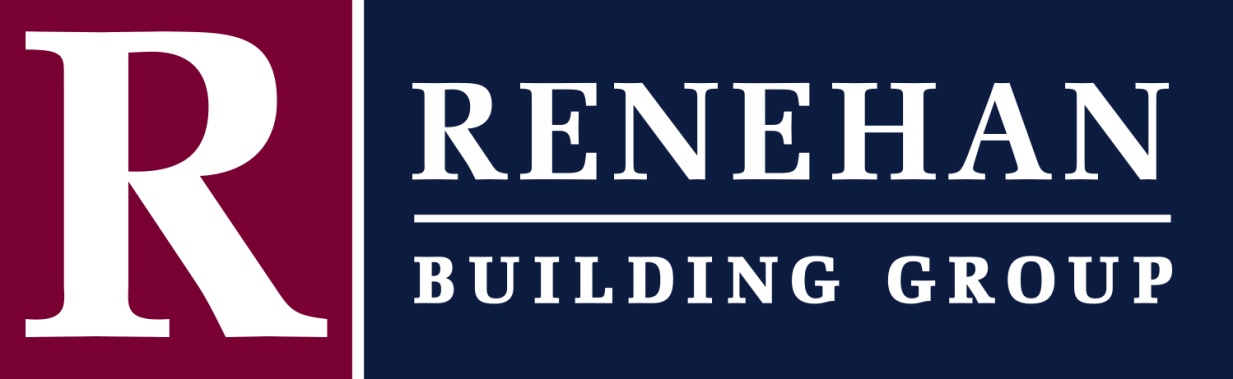 Name: 3 Andrews **Ashleybrooke Lot 2Lot Size2 acresProperty TypeSingle FamilySquare Feet3686 sq ftOpt basement 1122 sq ft# of Bedrooms4# of Bathrooms3 full bath2 half bathsPrice1,050,000AreaWillistown AcresGreat Valley Listing AgentBill McGarrigle